At December 31, 2010, Dwight Corporation reported current assets of $390,000 and current liabilities of $200,000. The following items may have been recorded incorrectly. Dwight uses the periodic method. Goods purchased costing $22,000 were shipped f.o.b. shipping point by a supplier on December 28. Dwight received and recorded the invoice on December 29, 2010, but the goods were not included in Dwight's physical count of inventory because they were not received until January 4, 2011. Goods purchased costing $20,000 were shipped f.o.b. destination by a supplier on December 26. Dwight received and recorded the invoice on December 31, but the goods were not included in Dwight's 2010 physical count of inventory because they were not received until January 2, 2011. Goods held on consignment from Kishi Company were included in Dwight's December 31, 2010, physical count of inventory at $13,000. Freight-in of $3,000 was debited to advertising expense on December 28, 2010. Dover Company began operations in 2010 and determined its ending inventory at cost and at lower of cost or market at December 31, 2010, and December 31, 2011. This information is presented below. (a)Compute the current ratio based on Dwight's balance sheet. (Round answer to 2 decimal places, e.g. 5.10.)Current ratio: 1(b)Recompute the current ratio after corrections are made. (Round answer to 2 decimal places, e.g. 5.10.)Current ratio: 1(c)By what amount will income (before taxes) be adjusted up or down as a result of the corrections?$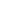 CostCostLower-of-Cost-or-MarketLower-of-Cost-or-Market12/31/10$346,000$322,00012/31/11410,000390,000(a)Prepare the journal entries required at December 31, 2010, and December 31, 2011, assuming that the inventory is recorded at market, and a perpetual inventory system (direct method) is used.DateDescription/AccountDebitCredit12/31/1012/31/11(b)Prepare journal entries required at December 31, 2010, and December 31, 2011, assuming that the inventory is recorded at cost and an allowance account is adjusted at each year-end under a perpetual system.DateDescription/AccountDebitCredit12/31/1012/31/11(c)Which of the two methods above provides the higher net income in each year?